POWIATOWY URZĄD PRACY W CIECHANOWIE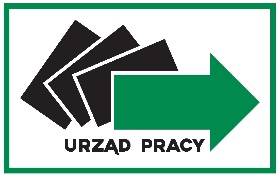 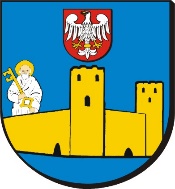 06-410 CIECHANÓW, UL. TADEUSZA Sygietyńskiego 11tel. 23 673 08 63 lub 80, 81,   www.pup-ciechanow.plZGŁOSZENIE KRAJOWEJ OFERTY PRACYTyp oferty pracy:1.   OFERTA ZAMKNIĘTA ( nie zawiera danych umożliwiających identyfikacje pracodawcy  )2.   OFERTA OTWARTA ( zawiera dane identyfikujące pracodawcę). Wyrażam zgodę na publiczne udostępnienie danych identyfikacyjnych.Pracodawca został poinformowany o niezwłocznym powiadomieniu PUP w przypadku utraty aktualności oferty.1. Oferta pracy nie zawiera/zawiera wymagań dyskryminujących kandydata                                                                                                                        2. Oferta zawiera dane wymagane przez PUP         TAK/NIE3. Uzupełnienie w terminie do 7 dni danych zgłoszonych w dniu …………………….4. Sprawdzono czy wśród osób zarejestrowanych w urzędzie są kandydaci spełniający wymagania określone w ofercie.5. Przekazano/nie przekazano oferty pracy do innego powiatowego urzędu pracy.6. W związku z formą pomocy realizowaną w ramach ustawy o promocji zatrudnienia i instytucjach rynku pracy wyrażam zgodę na przetwarzanie moich danych osobowych oraz zobowiązuję się do stosowania przepisów ustawy z dnia 10 maja 
2018 roku o ochronie danych osobowych (Dz.U. z 2018 r., poz. 1000) i Rozporządzenia Parlamentu Europejskiego i Rady 
(UE) 2016/679 z dnia 27 kwietnia 2016r. w sprawie ochrony osób fizycznych w związku z przetwarzaniem danych osobowych 
i w sprawie swobodnego przepływu takich danych oraz uchylenia dyrektywy 95/46/WE (Dz. Urz. UE.L Nr 119), zwanego 
dalej RODO.Klauzula informacyjna w związku z przetwarzaniem danych osobowych dla osób bezrobotnych, poszukujących pracy, pracodawców, przedsiębiorców, podmiotów współpracujących z Powiatowym Urzędem Pracy w Ciechanowie              Wyrażam dobrowolnie zgodę na przetwarzanie moich danych osobowych i potwierdzam, że przyjmuję 
do wiadomości zapisy KLAUZULI INFORMACYJNEJ dotyczącej przetwarzania danych w Powiatowym Urzędzie Pracy w Ciechanowie.                                                                                                                 ……………………………………..                                                                                                                     data i podpis Zasady przetwarzania danych w Powiatowym Urzędzie Pracy w Ciechanowie
Na podstawie art. 13 ust. 1 i 2 oraz art. 14 ust. 1 i 2 rozporządzenia Parlamentu Europejskiego i Rady (UE) 2016/679 
z 27 kwietnia 2016 r. w sprawie ochrony osób fizycznych w związku z przetwarzaniem danych osobowych i w sprawie swobodnego przepływu takich danych oraz uchylenia dyrektywy 95/46/WE (dalej jako: „RODO"), informujemy Panią/Pana o sposobie i celu w jakim przetwarzamy Pani/Pana dane osobowe, a także o przysługujących Pani/Panu prawach wynikających z RODO.
Administrator danych i osoba odpowiedzialna za przetwarzanie danychAdministratorem Pani/Pana danych osobowych jest Powiatowy Urząd Pracy w Ciechanowie reprezentowany przez Dyrektora Powiatowego Urzędu Pracy w Ciechanowie z siedzibą przy ul. Sygietyńskiego 11, e-mail: sekretariat@pup-ciechanow.pl, tel. 23 6730840 (zwanych dalej „PUP").
PUP wyznaczył Inspektora Ochrony Danych, z którym można się kontaktować we wszystkich sprawach dotyczących przetwarzania danych osobowych oraz korzystania z praw związanych z przetwarzaniem danych pod adresem 
e-mail: iod@pup-ciechanow.pl lub za pomocą poczty tradycyjnej na adres: ul. Sygietyńskiego 11, 06-400 Ciechanów.Cel przetwarzania Pani/Pana danych osobowych i podstawa prawna przetwarzaniaPrzetwarzamy Pani/Pana dane osobowe (w tym dane szczególnej kategorii) zgodnie z postanowieniami RODO i polskiej ustawy o ochronie danych osobowych. Dane osobowe przetwarzane są w celu realizacji zadań zawartych w ustawie 
z dnia 20 kwietnia 2004 r. o promocji zatrudnienia i instytucjach rynku pracy, na podstawie art. 6 ust. 1 
lit. c rozporządzenia 2016/679.Przetwarzanie danych osobowych odbywać będzie się: dla wypełnienia zobowiązań umownych 
(art. 6 ust. 1 lit. b RODO)dane są przetwarzane w celu wykonywania działalności PUP w ustawowej działalności urzędu. Przetwarzanie danych jest niezbędne dla potrzeb realizacji umów dotyczących aktywizacji zawodowej osób bezrobotnych 
i poszukujących pracy oraz wszelkich postępowań administracyjnych wynikających z Kodeksu postępowania administracyjnegodla wypełnienia obowiązków prawnych (art. 6 ust. 1 lit. c RODO) lub wykonywania zadań realizowanych 
w interesie publicznym (art. 6 ust. 1 lit. e RODO) do celów wynikających z prawnie uzasadnionych interesów realizowanych przez PUP lub stronę trzecią (art. 6 ust. 1 lit. f RODO)na podstawie wyraźnej zgody na przetwarzanie tych danych osobowych (art. 9 ust. 2 lit. a)dla wypełnienia obowiązków i wykonywania szczególnych praw przez administratora lub osobę, której dane dotyczą, w dziedzinie prawa pracy, zabezpieczenia społecznego i ochrony socjalnej (art. 9 ust. 2 lit. b RODO)dla wypełnienia obowiązków prawnych ciążących na administratorze, kiedy przetwarzanie jest niezbędne do celów profilaktyki zdrowotnej lub medycyny pracy, do oceny zdolności pracownika do pracy, diagnozy medycznej, zapewnienia opieki zdrowotnej lub zabezpieczenia społecznego, leczenia lub zarządzania systemami 
i usługami opieki zdrowotnej lub zabezpieczenia społecznego (art. 9 ust. 2 lit. h RODO)Odbiorcy danych osobowychOdbiorcą Państwa danych osobowych będą wyłącznie podmioty uprawnione do ich uzyskania na podstawie obowiązujących przepisów prawa w ramach konkretnego postępowania, pracownicy PUP, jednostki prowadzące działalność pocztową oraz podmioty, z którymi Administrator zawarł umowy powierzenia danych (w tym dostawcy oprogramowania i systemów informatycznych) przy czym takie podmioty przetwarzają dane na podstawie umowy powierzenia danych podpisanej z PUP, wyłącznie w obszarze Państwa zgody, zgodnie z poleceniami PUP oraz pod warunkiem zachowania poufności.
Czas przechowywania danych osobowychDane osobowe będą przetwarzane przez okres niezbędny do realizacji celów przetwarzania wskazanych 
w punkcie 3 niniejszego dokumentu, tj.:w zakresie realizacji zawartej z PUP umowy – do czasu zakończenia jej realizacji, a po tym czasie przez okres wymagany przez przepisy prawa lub dla realizacji i przedawnienia ewentualnych roszczeń;w zakresie wypełniania zobowiązań prawnych ciążących na PUP w związku z prowadzeniem działalności 
i realizacją zawartych umów – do czasu wypełnienia tych obowiązków przez PUP;do czasu wypełnienia prawnie uzasadnionych interesów PUP stanowiących podstawę tego przetwarzania lub do czasu wniesienia przez Panią/Pana sprzeciwu wobec takiego przetwarzania, o ile nie występują prawnie uzasadnione podstawy dalszego przetwarzania danych.
Prawa przysługujące Pani/Panu w związku z przetwarzaniem danych osobowychMa Pani/Pan prawo do:żądania dostępu do swoich danych osobowych oraz do ich sprostowania, ograniczenia przetwarzania danych osobowych lub do ich usunięcia,w zakresie, w jakim podstawą przetwarzania danych osobowych jest zgoda, wycofania                                 
w dowolnym momencie udzielonej wcześniej zgody na przetwarzanie danych osobowych,wniesienia w dowolnym momencie sprzeciwu wobec przetwarzania danych osobowych 
z przyczyn związanych z Pani/Pana szczególną sytuacją, gdy PUP przetwarza dane do celów wynikających 
z prawnie uzasadnionych interesów (art. 21 ust. 1 RODO),w przypadku gdy przetwarzanie danych odbywa się na podstawie zgody przysługuje Pani/i prawo do cofnięcia zgody w dowolnym momencie, bez wpływu na zgodność z prawem przetwarzania, którego dokonano 
na podstawie zgody przed jej cofnięciemwniesienia skargi do organu nadzorczego, tj. do Prezesa Urzędu Ochrony Danych Osobowych (ul. Stawki 2, 00-193 Warszawa), w przypadku uznania, iż przetwarzanie Pani/Pana danych osobowych narusza przepisy RODO.Podanie danych osobowych jest obowiązkiem wynikającym z ustawy z dnia 20 kwietnia 2004 r. o promocji zatrudnienia 
i instytucjach rynku pracy oraz aktów wykonawczych do tej ustawy. Konsekwencją niepodania danych osobowych będzie brak możliwości udzielenia przez PUP pomocy, o której mowa w ww. ustawie.                                                      Administrator Danych Osobowych                                                            Powiatowego Urzędu Pracy w CiechanowieZapoznałem/łam się z powyższym : ……………………...…………………………………..                                                                                               Data i podpisI. Informacje  dotyczące pracodawcyI. Informacje  dotyczące pracodawcyI. Informacje  dotyczące pracodawcyI. Informacje  dotyczące pracodawcyI. Informacje  dotyczące pracodawcyI. Informacje  dotyczące pracodawcy1. Nazwa pracodawcy………………………………………………………………….………………………………………………………….………1. Nazwa pracodawcy………………………………………………………………….………………………………………………………….………2. Adres pracodawcyUlica ……………………………………………………………….Miejscowość ……-……………..    ……………………….............Nr tel/fax ………………………………………………………….e-mail/strona www ……………………………………………….2. Adres pracodawcyUlica ……………………………………………………………….Miejscowość ……-……………..    ……………………….............Nr tel/fax ………………………………………………………….e-mail/strona www ……………………………………………….2. Adres pracodawcyUlica ……………………………………………………………….Miejscowość ……-……………..    ……………………….............Nr tel/fax ………………………………………………………….e-mail/strona www ……………………………………………….2. Adres pracodawcyUlica ……………………………………………………………….Miejscowość ……-……………..    ……………………….............Nr tel/fax ………………………………………………………….e-mail/strona www ……………………………………………….3. Osoba wskazana przez pracodawcę do kontaktówImię i nazwisko …………………………………………………Stanowisko ……………………………………………………..Nr tel.……………………………………………………………3. Osoba wskazana przez pracodawcę do kontaktówImię i nazwisko …………………………………………………Stanowisko ……………………………………………………..Nr tel.……………………………………………………………2. Adres pracodawcyUlica ……………………………………………………………….Miejscowość ……-……………..    ……………………….............Nr tel/fax ………………………………………………………….e-mail/strona www ……………………………………………….2. Adres pracodawcyUlica ……………………………………………………………….Miejscowość ……-……………..    ……………………….............Nr tel/fax ………………………………………………………….e-mail/strona www ……………………………………………….2. Adres pracodawcyUlica ……………………………………………………………….Miejscowość ……-……………..    ……………………….............Nr tel/fax ………………………………………………………….e-mail/strona www ……………………………………………….2. Adres pracodawcyUlica ……………………………………………………………….Miejscowość ……-……………..    ……………………….............Nr tel/fax ………………………………………………………….e-mail/strona www ……………………………………………….3. Osoba wskazana przez pracodawcę do kontaktówImię i nazwisko …………………………………………………Stanowisko ……………………………………………………..Nr tel.……………………………………………………………3. Osoba wskazana przez pracodawcę do kontaktówImię i nazwisko …………………………………………………Stanowisko ……………………………………………………..Nr tel.……………………………………………………………4. Liczba obecnie zatrudnionych pracowników: ………………4. Liczba obecnie zatrudnionych pracowników: ………………4. Liczba obecnie zatrudnionych pracowników: ………………4. Liczba obecnie zatrudnionych pracowników: ………………5. NIP: ………………………………………………………… REGON:……………………………………………….………
Podstawowy rodzaj działalności wg PKD: ………………….…5. NIP: ………………………………………………………… REGON:……………………………………………….………
Podstawowy rodzaj działalności wg PKD: ………………….…6. Oznaczenie formy prawnej prowadzonej działalności: (właściwe zaznaczyć)1. osoba fizyczna prowadząca działalność gospodarczą,2. spółka akcyjna,3. spółka z o.o.,4. spółka cywilna ,5. spółka jawna,6. agencja pracy tymczasowej7. inne (jaka?)……………………………….6. Oznaczenie formy prawnej prowadzonej działalności: (właściwe zaznaczyć)1. osoba fizyczna prowadząca działalność gospodarczą,2. spółka akcyjna,3. spółka z o.o.,4. spółka cywilna ,5. spółka jawna,6. agencja pracy tymczasowej7. inne (jaka?)……………………………….6. Oznaczenie formy prawnej prowadzonej działalności: (właściwe zaznaczyć)1. osoba fizyczna prowadząca działalność gospodarczą,2. spółka akcyjna,3. spółka z o.o.,4. spółka cywilna ,5. spółka jawna,6. agencja pracy tymczasowej7. inne (jaka?)……………………………….6. Oznaczenie formy prawnej prowadzonej działalności: (właściwe zaznaczyć)1. osoba fizyczna prowadząca działalność gospodarczą,2. spółka akcyjna,3. spółka z o.o.,4. spółka cywilna ,5. spółka jawna,6. agencja pracy tymczasowej7. inne (jaka?)……………………………….7. W okresie 365 dni przed dniem zgłoszenia oferty pracy nie zostałam/em ukarany/a lub  skazany/a prawomocnym wyrokiem za naruszanie przepisów prawa pracy albo  nie jestem objęty/a postępowaniem dotyczącym  naruszenia przepisów prawa pracy (art.36, ust.5f) Ustawy z dnia 20 kwietnia 2004 r. o promocji zatrudnienia i instytucjach rynku pracy (Dz.U.2024.475 t.j. z późn. zm.)          ZOSTAŁEM/AM                     NIE ZOSTAŁEM/AM(zaznaczyć właściwe)7. W okresie 365 dni przed dniem zgłoszenia oferty pracy nie zostałam/em ukarany/a lub  skazany/a prawomocnym wyrokiem za naruszanie przepisów prawa pracy albo  nie jestem objęty/a postępowaniem dotyczącym  naruszenia przepisów prawa pracy (art.36, ust.5f) Ustawy z dnia 20 kwietnia 2004 r. o promocji zatrudnienia i instytucjach rynku pracy (Dz.U.2024.475 t.j. z późn. zm.)          ZOSTAŁEM/AM                     NIE ZOSTAŁEM/AM(zaznaczyć właściwe)8. Proponowana forma kontaktu kandydatów z pracodawcą:1) kontakt osobisty    2) kontakt telefoniczny 3) Inny (np. CV i list motywacyjny     przesłać na adres e-mail)8. Proponowana forma kontaktu kandydatów z pracodawcą:1) kontakt osobisty    2) kontakt telefoniczny 3) Inny (np. CV i list motywacyjny     przesłać na adres e-mail)8. Proponowana forma kontaktu kandydatów z pracodawcą:1) kontakt osobisty    2) kontakt telefoniczny 3) Inny (np. CV i list motywacyjny     przesłać na adres e-mail)8. Proponowana forma kontaktu kandydatów z pracodawcą:1) kontakt osobisty    2) kontakt telefoniczny 3) Inny (np. CV i list motywacyjny     przesłać na adres e-mail)II. Informacje dotyczące zgłaszanego miejsca pracyII. Informacje dotyczące zgłaszanego miejsca pracyII. Informacje dotyczące zgłaszanego miejsca pracyII. Informacje dotyczące zgłaszanego miejsca pracyII. Informacje dotyczące zgłaszanego miejsca pracyII. Informacje dotyczące zgłaszanego miejsca pracy9.  Nazwa zawodu…………………………………………………………………………------------------------------------------Kod zawodu wg Klasyfikacji Zawodów i Specjalności 10. Nazwa stanowiska………………………………………………………………………………………………………………………………………………………………10. Nazwa stanowiska………………………………………………………………………………………………………………………………………………………………10. Nazwa stanowiska………………………………………………………………………………………………………………………………………………………………11. Liczba wolnych miejsc pracy                - w tym dla osób niepełnosprawnych11. Liczba wolnych miejsc pracy                - w tym dla osób niepełnosprawnych12. Rodzaj umowyUmowa: 1)  o pracę na czas nieokreślony 2)  o pracę na czas określony 3)  o pracę na okres próbny 4)  o pracę tymczasową 5)  o pracę na zastępstwo 6)  zlecenie 7)  dzieło 8)  inna (jaka?)……………………13. Informacja o systemie i rozkładzie czasu pracy: jednozmianowadwuzmianowa                                trzyzmianowapraca w ruchu ciągłym5)    inne ( jakie?) …………………….13. Informacja o systemie i rozkładzie czasu pracy: jednozmianowadwuzmianowa                                trzyzmianowapraca w ruchu ciągłym5)    inne ( jakie?) …………………….13. Informacja o systemie i rozkładzie czasu pracy: jednozmianowadwuzmianowa                                trzyzmianowapraca w ruchu ciągłym5)    inne ( jakie?) …………………….13. Informacja o systemie i rozkładzie czasu pracy: jednozmianowadwuzmianowa                                trzyzmianowapraca w ruchu ciągłym5)    inne ( jakie?) …………………….14.Wymiar czasu pracypełen,½ etatuinny (jaki?)12. Rodzaj umowyUmowa: 1)  o pracę na czas nieokreślony 2)  o pracę na czas określony 3)  o pracę na okres próbny 4)  o pracę tymczasową 5)  o pracę na zastępstwo 6)  zlecenie 7)  dzieło 8)  inna (jaka?)……………………15. Oferta pracy jest ofertą pracy tymczasowej w rozumieniu art.19g Ustawy (dotyczy agencji zatrudnienia)               TAK                           NIE15. Oferta pracy jest ofertą pracy tymczasowej w rozumieniu art.19g Ustawy (dotyczy agencji zatrudnienia)               TAK                           NIE15. Oferta pracy jest ofertą pracy tymczasowej w rozumieniu art.19g Ustawy (dotyczy agencji zatrudnienia)               TAK                           NIE15. Oferta pracy jest ofertą pracy tymczasowej w rozumieniu art.19g Ustawy (dotyczy agencji zatrudnienia)               TAK                           NIE  16.  System wynagradzania1) miesięczny2) godzinowy,3) prowizyjny,4) akordowy17. Wysokość wynagrodzenia (miesięcznie brutto)………………………………..18. Data rozpoczęcia     zatrudnienia
…………………………….18. Data rozpoczęcia     zatrudnienia
…………………………….19. Dodatkowe informacje: (np.  zapewniony dojazd przez pracodawcę, zakwaterowanie):
………………………………...…………………………………..……………………………………………………………19. Dodatkowe informacje: (np.  zapewniony dojazd przez pracodawcę, zakwaterowanie):
………………………………...…………………………………..……………………………………………………………19. Dodatkowe informacje: (np.  zapewniony dojazd przez pracodawcę, zakwaterowanie):
………………………………...…………………………………..……………………………………………………………20. Miejsce wykonywania pracy……………………………..………………………………..………21. Data ważności oferty pracy…………………………………………………………21. Data ważności oferty pracy…………………………………………………………22. Zasięg upowszechnienia oferty pracy:1) tylko terytorium Polski2) terytorium Polski i państwa EOG3) wybrane państwa EOG22. Zasięg upowszechnienia oferty pracy:1) tylko terytorium Polski2) terytorium Polski i państwa EOG3) wybrane państwa EOG22. Zasięg upowszechnienia oferty pracy:1) tylko terytorium Polski2) terytorium Polski i państwa EOG3) wybrane państwa EOG20. Miejsce wykonywania pracy……………………………..………………………………..………23. Okres zatrudnienia……………………………23. Okres zatrudnienia……………………………22. Zasięg upowszechnienia oferty pracy:1) tylko terytorium Polski2) terytorium Polski i państwa EOG3) wybrane państwa EOG22. Zasięg upowszechnienia oferty pracy:1) tylko terytorium Polski2) terytorium Polski i państwa EOG3) wybrane państwa EOG22. Zasięg upowszechnienia oferty pracy:1) tylko terytorium Polski2) terytorium Polski i państwa EOG3) wybrane państwa EOG24. Wymagania  pracodawcy wobec kandydatów do pracy: 1. Poziom wykształcenia …………………………………………………..…………………………………………………………………………….2. Doświadczenie zawodowe …………………………………………………………………3. Umiejętności/ uprawnienia……………………………………………………………………………………………………………………………………4. Znajomość języków obcych (poziom)  ………………………………………….…………………...……………………………………………………………………5. Inne.……………………………………………………...…………………………………………………………………………………………………………………………………………………………………………………………………………24. Wymagania  pracodawcy wobec kandydatów do pracy: 1. Poziom wykształcenia …………………………………………………..…………………………………………………………………………….2. Doświadczenie zawodowe …………………………………………………………………3. Umiejętności/ uprawnienia……………………………………………………………………………………………………………………………………4. Znajomość języków obcych (poziom)  ………………………………………….…………………...……………………………………………………………………5. Inne.……………………………………………………...…………………………………………………………………………………………………………………………………………………………………………………………………………24. Wymagania  pracodawcy wobec kandydatów do pracy: 1. Poziom wykształcenia …………………………………………………..…………………………………………………………………………….2. Doświadczenie zawodowe …………………………………………………………………3. Umiejętności/ uprawnienia……………………………………………………………………………………………………………………………………4. Znajomość języków obcych (poziom)  ………………………………………….…………………...……………………………………………………………………5. Inne.……………………………………………………...…………………………………………………………………………………………………………………………………………………………………………………………………………22. Zasięg upowszechnienia oferty pracy:1) tylko terytorium Polski2) terytorium Polski i państwa EOG3) wybrane państwa EOG22. Zasięg upowszechnienia oferty pracy:1) tylko terytorium Polski2) terytorium Polski i państwa EOG3) wybrane państwa EOG22. Zasięg upowszechnienia oferty pracy:1) tylko terytorium Polski2) terytorium Polski i państwa EOG3) wybrane państwa EOG24. Wymagania  pracodawcy wobec kandydatów do pracy: 1. Poziom wykształcenia …………………………………………………..…………………………………………………………………………….2. Doświadczenie zawodowe …………………………………………………………………3. Umiejętności/ uprawnienia……………………………………………………………………………………………………………………………………4. Znajomość języków obcych (poziom)  ………………………………………….…………………...……………………………………………………………………5. Inne.……………………………………………………...…………………………………………………………………………………………………………………………………………………………………………………………………………24. Wymagania  pracodawcy wobec kandydatów do pracy: 1. Poziom wykształcenia …………………………………………………..…………………………………………………………………………….2. Doświadczenie zawodowe …………………………………………………………………3. Umiejętności/ uprawnienia……………………………………………………………………………………………………………………………………4. Znajomość języków obcych (poziom)  ………………………………………….…………………...……………………………………………………………………5. Inne.……………………………………………………...…………………………………………………………………………………………………………………………………………………………………………………………………………24. Wymagania  pracodawcy wobec kandydatów do pracy: 1. Poziom wykształcenia …………………………………………………..…………………………………………………………………………….2. Doświadczenie zawodowe …………………………………………………………………3. Umiejętności/ uprawnienia……………………………………………………………………………………………………………………………………4. Znajomość języków obcych (poziom)  ………………………………………….…………………...……………………………………………………………………5. Inne.……………………………………………………...…………………………………………………………………………………………………………………………………………………………………………………………………………25. Ogólny zakres obowiązków:…..……………………………………………………………………………………………………………………………..……………………………………………………………….……………………………………………………………………..……………………………………………………………………………………………………………………………..25. Ogólny zakres obowiązków:…..……………………………………………………………………………………………………………………………..……………………………………………………………….……………………………………………………………………..……………………………………………………………………………………………………………………………..25. Ogólny zakres obowiązków:…..……………………………………………………………………………………………………………………………..……………………………………………………………….……………………………………………………………………..……………………………………………………………………………………………………………………………..24. Wymagania  pracodawcy wobec kandydatów do pracy: 1. Poziom wykształcenia …………………………………………………..…………………………………………………………………………….2. Doświadczenie zawodowe …………………………………………………………………3. Umiejętności/ uprawnienia……………………………………………………………………………………………………………………………………4. Znajomość języków obcych (poziom)  ………………………………………….…………………...……………………………………………………………………5. Inne.……………………………………………………...…………………………………………………………………………………………………………………………………………………………………………………………………………24. Wymagania  pracodawcy wobec kandydatów do pracy: 1. Poziom wykształcenia …………………………………………………..…………………………………………………………………………….2. Doświadczenie zawodowe …………………………………………………………………3. Umiejętności/ uprawnienia……………………………………………………………………………………………………………………………………4. Znajomość języków obcych (poziom)  ………………………………………….…………………...……………………………………………………………………5. Inne.……………………………………………………...…………………………………………………………………………………………………………………………………………………………………………………………………………24. Wymagania  pracodawcy wobec kandydatów do pracy: 1. Poziom wykształcenia …………………………………………………..…………………………………………………………………………….2. Doświadczenie zawodowe …………………………………………………………………3. Umiejętności/ uprawnienia……………………………………………………………………………………………………………………………………4. Znajomość języków obcych (poziom)  ………………………………………….…………………...……………………………………………………………………5. Inne.……………………………………………………...…………………………………………………………………………………………………………………………………………………………………………………………………………26. Częstotliwość kontaktów z osobą wskazana przez pracodawcę………………………………………………………………….26. Częstotliwość kontaktów z osobą wskazana przez pracodawcę………………………………………………………………….26. Częstotliwość kontaktów z osobą wskazana przez pracodawcę………………………………………………………………….24. Wymagania  pracodawcy wobec kandydatów do pracy: 1. Poziom wykształcenia …………………………………………………..…………………………………………………………………………….2. Doświadczenie zawodowe …………………………………………………………………3. Umiejętności/ uprawnienia……………………………………………………………………………………………………………………………………4. Znajomość języków obcych (poziom)  ………………………………………….…………………...……………………………………………………………………5. Inne.……………………………………………………...…………………………………………………………………………………………………………………………………………………………………………………………………………24. Wymagania  pracodawcy wobec kandydatów do pracy: 1. Poziom wykształcenia …………………………………………………..…………………………………………………………………………….2. Doświadczenie zawodowe …………………………………………………………………3. Umiejętności/ uprawnienia……………………………………………………………………………………………………………………………………4. Znajomość języków obcych (poziom)  ………………………………………….…………………...……………………………………………………………………5. Inne.……………………………………………………...…………………………………………………………………………………………………………………………………………………………………………………………………………24. Wymagania  pracodawcy wobec kandydatów do pracy: 1. Poziom wykształcenia …………………………………………………..…………………………………………………………………………….2. Doświadczenie zawodowe …………………………………………………………………3. Umiejętności/ uprawnienia……………………………………………………………………………………………………………………………………4. Znajomość języków obcych (poziom)  ………………………………………….…………………...……………………………………………………………………5. Inne.……………………………………………………...…………………………………………………………………………………………………………………………………………………………………………………………………………27. Inne informacje niezbędne ze względu na charakter wykonywanej pracy………………………………………….…………………………………………………………………27. Inne informacje niezbędne ze względu na charakter wykonywanej pracy………………………………………….…………………………………………………………………27. Inne informacje niezbędne ze względu na charakter wykonywanej pracy………………………………………….…………………………………………………………………28. Inne informacje: ……………………………………………………………………………………………………………………..28. Inne informacje: ……………………………………………………………………………………………………………………..28. Inne informacje: ……………………………………………………………………………………………………………………..28. Inne informacje: ……………………………………………………………………………………………………………………..28. Inne informacje: ……………………………………………………………………………………………………………………..28. Inne informacje: ……………………………………………………………………………………………………………………..TAK       NIE29. Oferta pracy jest w tym samym czasie zgłoszona do innego Powiatowego Urzędu Pracy?29. Oferta pracy jest w tym samym czasie zgłoszona do innego Powiatowego Urzędu Pracy?29. Oferta pracy jest w tym samym czasie zgłoszona do innego Powiatowego Urzędu Pracy?29. Oferta pracy jest w tym samym czasie zgłoszona do innego Powiatowego Urzędu Pracy?30. Upowszechnienie oferty pracy w innym Powiatowym Urzędzie Pracy(Jeżeli TAK proszę podać w jakim  ……………………………………………………………………………  )30. Upowszechnienie oferty pracy w innym Powiatowym Urzędzie Pracy(Jeżeli TAK proszę podać w jakim  ……………………………………………………………………………  )30. Upowszechnienie oferty pracy w innym Powiatowym Urzędzie Pracy(Jeżeli TAK proszę podać w jakim  ……………………………………………………………………………  )30. Upowszechnienie oferty pracy w innym Powiatowym Urzędzie Pracy(Jeżeli TAK proszę podać w jakim  ……………………………………………………………………………  )31. Pracodawca szczególnie zainteresowany zatrudnieniem obywateli EOG(W przypadku zaznaczenia TAK należy dodatkowo wypełnić pole poniżej)31. Pracodawca szczególnie zainteresowany zatrudnieniem obywateli EOG(W przypadku zaznaczenia TAK należy dodatkowo wypełnić pole poniżej)31. Pracodawca szczególnie zainteresowany zatrudnieniem obywateli EOG(W przypadku zaznaczenia TAK należy dodatkowo wypełnić pole poniżej)31. Pracodawca szczególnie zainteresowany zatrudnieniem obywateli EOG(W przypadku zaznaczenia TAK należy dodatkowo wypełnić pole poniżej)32. Oferta pracy dla obywateli EOG – wypełnić w przypadku zaznaczenia TAK w pozycji 31	32. Oferta pracy dla obywateli EOG – wypełnić w przypadku zaznaczenia TAK w pozycji 31	32. Oferta pracy dla obywateli EOG – wypełnić w przypadku zaznaczenia TAK w pozycji 31	32. Oferta pracy dla obywateli EOG – wypełnić w przypadku zaznaczenia TAK w pozycji 31	32. Oferta pracy dla obywateli EOG – wypełnić w przypadku zaznaczenia TAK w pozycji 31	1. Znajomość języka polskiego wraz z określeniem poziomu jego znajomości ……………………………………………………………...2. Język, w jakim kandydaci z państw EOG mają przekazywać pracodawcy krajowemu podania o pracę, życiorysy lub inne wymagane dokumenty: …………………3. Możliwość zakwaterowania TAK/NIE                             Koszt zakwaterowania ponosi:     pracodawca     pracownik4. Możliwość wyżywienia TAK/NIE                                    Koszt wyżywienia ponosi:           pracodawca     pracownik5. Możliwość i warunki sfinansowania /dofinansowania kosztów podróży lub przeprowadzki, ponoszonych przez pracownika:………………………………………...6. Przyczyny wykonywania pracy w innym miejscu, niż siedziba pracodawcy krajowego (w przypadku zaistnienia takiej sytuacji: ……………………………………. 7. Państwa EOG, w których oferta ma zostać dodatkowo upowszechniona………………………………………………………………………………………………...8. Inne informacje niezbędne ze względu na charakter wykonywanej pracy: ……………………………………………………………………………………………..1. Znajomość języka polskiego wraz z określeniem poziomu jego znajomości ……………………………………………………………...2. Język, w jakim kandydaci z państw EOG mają przekazywać pracodawcy krajowemu podania o pracę, życiorysy lub inne wymagane dokumenty: …………………3. Możliwość zakwaterowania TAK/NIE                             Koszt zakwaterowania ponosi:     pracodawca     pracownik4. Możliwość wyżywienia TAK/NIE                                    Koszt wyżywienia ponosi:           pracodawca     pracownik5. Możliwość i warunki sfinansowania /dofinansowania kosztów podróży lub przeprowadzki, ponoszonych przez pracownika:………………………………………...6. Przyczyny wykonywania pracy w innym miejscu, niż siedziba pracodawcy krajowego (w przypadku zaistnienia takiej sytuacji: ……………………………………. 7. Państwa EOG, w których oferta ma zostać dodatkowo upowszechniona………………………………………………………………………………………………...8. Inne informacje niezbędne ze względu na charakter wykonywanej pracy: ……………………………………………………………………………………………..1. Znajomość języka polskiego wraz z określeniem poziomu jego znajomości ……………………………………………………………...2. Język, w jakim kandydaci z państw EOG mają przekazywać pracodawcy krajowemu podania o pracę, życiorysy lub inne wymagane dokumenty: …………………3. Możliwość zakwaterowania TAK/NIE                             Koszt zakwaterowania ponosi:     pracodawca     pracownik4. Możliwość wyżywienia TAK/NIE                                    Koszt wyżywienia ponosi:           pracodawca     pracownik5. Możliwość i warunki sfinansowania /dofinansowania kosztów podróży lub przeprowadzki, ponoszonych przez pracownika:………………………………………...6. Przyczyny wykonywania pracy w innym miejscu, niż siedziba pracodawcy krajowego (w przypadku zaistnienia takiej sytuacji: ……………………………………. 7. Państwa EOG, w których oferta ma zostać dodatkowo upowszechniona………………………………………………………………………………………………...8. Inne informacje niezbędne ze względu na charakter wykonywanej pracy: ……………………………………………………………………………………………..1. Znajomość języka polskiego wraz z określeniem poziomu jego znajomości ……………………………………………………………...2. Język, w jakim kandydaci z państw EOG mają przekazywać pracodawcy krajowemu podania o pracę, życiorysy lub inne wymagane dokumenty: …………………3. Możliwość zakwaterowania TAK/NIE                             Koszt zakwaterowania ponosi:     pracodawca     pracownik4. Możliwość wyżywienia TAK/NIE                                    Koszt wyżywienia ponosi:           pracodawca     pracownik5. Możliwość i warunki sfinansowania /dofinansowania kosztów podróży lub przeprowadzki, ponoszonych przez pracownika:………………………………………...6. Przyczyny wykonywania pracy w innym miejscu, niż siedziba pracodawcy krajowego (w przypadku zaistnienia takiej sytuacji: ……………………………………. 7. Państwa EOG, w których oferta ma zostać dodatkowo upowszechniona………………………………………………………………………………………………...8. Inne informacje niezbędne ze względu na charakter wykonywanej pracy: ……………………………………………………………………………………………..1. Znajomość języka polskiego wraz z określeniem poziomu jego znajomości ……………………………………………………………...2. Język, w jakim kandydaci z państw EOG mają przekazywać pracodawcy krajowemu podania o pracę, życiorysy lub inne wymagane dokumenty: …………………3. Możliwość zakwaterowania TAK/NIE                             Koszt zakwaterowania ponosi:     pracodawca     pracownik4. Możliwość wyżywienia TAK/NIE                                    Koszt wyżywienia ponosi:           pracodawca     pracownik5. Możliwość i warunki sfinansowania /dofinansowania kosztów podróży lub przeprowadzki, ponoszonych przez pracownika:………………………………………...6. Przyczyny wykonywania pracy w innym miejscu, niż siedziba pracodawcy krajowego (w przypadku zaistnienia takiej sytuacji: ……………………………………. 7. Państwa EOG, w których oferta ma zostać dodatkowo upowszechniona………………………………………………………………………………………………...8. Inne informacje niezbędne ze względu na charakter wykonywanej pracy: ……………………………………………………………………………………………..IV. Adnotacje urzędu pracy IV. Adnotacje urzędu pracy IV. Adnotacje urzędu pracy IV. Adnotacje urzędu pracy IV. Adnotacje urzędu pracy IV. Adnotacje urzędu pracy 33. Numer pracodawcy…………………………..…34. Data przyjęcia zgłoszenia35.Numer zgłoszenia36.Sposób przyjęcia oferty pracy1. osobiście2. pisemnie3. telefonicznie,4. inna forma36.Sposób przyjęcia oferty pracy1. osobiście2. pisemnie3. telefonicznie,4. inna forma36.Sposób przyjęcia oferty pracy1. osobiście2. pisemnie3. telefonicznie,4. inna forma37. Data anulowania zgłoszenia………………………………38. Imię i nazwisko pracownika     Urzędu Pracy39. Data upowszechnienia ofert pracy w miejscach ogólnie dostępnych……………………………………………….40. Data wycofania oferty pracy z miejsc ogólnie dostępnych…………………………………………………………….39. Data upowszechnienia ofert pracy w miejscach ogólnie dostępnych……………………………………………….40. Data wycofania oferty pracy z miejsc ogólnie dostępnych…………………………………………………………….39. Data upowszechnienia ofert pracy w miejscach ogólnie dostępnych……………………………………………….40. Data wycofania oferty pracy z miejsc ogólnie dostępnych…………………………………………………………….39. Data upowszechnienia ofert pracy w miejscach ogólnie dostępnych……………………………………………….40. Data wycofania oferty pracy z miejsc ogólnie dostępnych…………………………………………………………….